Testlands, Green Lane ● Southampton, Hampshire● Phone: 023 8202 6700 ● contactus@testlands.com ● Web: www.testlands.com 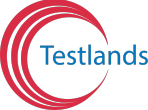 Nut-free policy Although we recognise that this cannot be guaranteed, Testlands aims to be a Nut-Free holiday Club setting. This policy serves to set out all measures to reduce the risk to those children and adults who may suffer an anaphylactic reaction if exposed to nuts to which they are sensitive. Testlands aims to protect children who have allergies to nuts, yet also help them as they grow up, to take responsibility as to what foods they can eat and to be aware of where they may be put at risk. We do not allow nuts or nut products in lunch boxes. Our “Nut-Free Policy” means that the following items should not be brought into our holiday course setting: Packs of nuts Peanut butter sandwiches Fruit and cereal bars that contain nuts Chocolate bars or sweets that contain nuts Sesame seed rolls (children allergic to nuts may also have a severe reaction to sesame) Cakes made with nuts 

Last reviewed: September 2023Date of next review: September 2024 Signed: B.Stanley